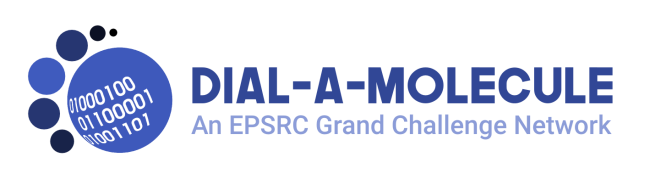 Dial-a-Molecule Annual Meeting 2019 – Sustaining Chemical SynthesisOutline agendaDay 1 – 3rd July 201910:15-10:45 Coffee and registration Session 1: 10:45–12.4510.45–10.55.	Welcome, housekeeping etc.10.55–11.45.	Keynote lecture – Prof. Marty Burke (University of Illinois) 
Title tbc11.45–12.10.	Dr. Natalie Fey (University of Bristol)
Data-driven discovery and optimisation of organometallic catalysts12:10–12.35	Prof. Ian Fairlamb, (University of York)
Title tbc12:35–12.45	Exhibitor flash talks12.45–14.00 Lunch and Exhibition 
Tours available to see York ChemspeedSession 2: 14.00–15.00Breakouts. 15.00–15.45 Coffee and ExhibitionSession 3: 15.45–17.30Celebrating achievements of Dial-a-Molecule; an overview followed by talks from recipients of PoC or Interdisciplinary Mobility funding from Dial-a-Molecule15:45-16:05 Prof Richard Whitby (University of Southampton; Dial-a-Molecule PI)
Overview of Dial-a-Molecule achievements16:05-16:20 Dr. Marc Reid, (University of Strathclyde) 
Title tbc16:20-16:35 Dr. Alex Cresswell, (University of Bath)
Dial-an-Amine: New Strategies for Amine Synthesis16:35-16:50 Dr. Alastair Lennox (University of Bristol)
Title tbc16:50-17:05 Dr. Nikolay Cherkasov (University of Warwick)
Stirring bars with integrated process sensors17:05-17:30 ROAR – a major Dial-a-Molecule success storyPoster session, Exhibition and Networking 17.30–19.30
With drinks and pizza – sponsored by SyngentaDay 2 – 4th July 2019Session 4: 9.00–10.159:00-9:40 Keynote lecture – Dr. Simon Yates (AstraZeneca)
Title tbc9:40-9:55 tbc9:55-10:10 Prof. Alexei Lapkin (University of Cambridge)
Combining Chemical Robotics and Statistical Methods to Discover Complex Functional Products;10:10-10:15 Intro to session 5Session 5 10:15-11:30 
Coffee + Parallel workshops from partner networksSession 6: 11.30–13.00 11:30-11:45 Dr. Louis Morrill (Cardiff University)
Developing Continuous Electroorganic Catalysis - It's Got Potential 11:45-12:00: Dr. Bao Nguyen (University of Leeds) 
Water as synthetic reaction medium: realising its green chemistry credentials 12:00-12:50 Keynote lecture – Prof.  Anita Maguire (University College, Cork)
Title tbc12:50 Closing Remarks13.00–14.00 Lunch and exhibitionAttendees may also be interested in the Dial-a-Molecule and Directed Assembly Networks’ joint ECR event, which is taking place immediately following this event at the same venue. All attendees are encouraged to attend the first session of this event (14:00-15:30), which will feature flash presentations from ECRs with wide ranging research interests. You may also be interested in attending the second session of the ECR event (16:00-17:30) when Adam Nelson (Leeds) and Sarah Staniland (Sheffield) will be giving plenary lectures. 
